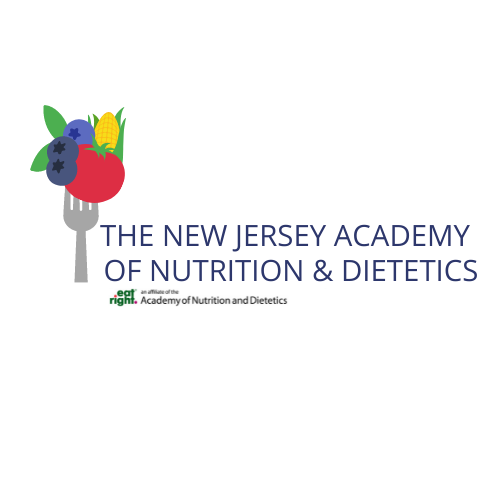 Recognized Young Dietitian of the Year (RYDY)Applications are due by Sunday, March 24, 2024Award Information Provided by The Academy of Nutrition and DieteticsThe purpose of the RYDY program is to recognize the competence and activities of younger dietitians in the Academy of Nutrition and Dietetics and to encourage their continued participation in association affairs. This group will be an additional resource from which the leadership of the association will develop both at the district, state, and national levels.Criteria for Selection Member of the Academy of Nutrition and Dietetics.Age limit as of May 1 deadline, 35 years or younger.Active participation in the national, state, or district association.Is a Registered Dietitian or Registered Dietitian Nutritionist or the equivalent in their own country if an international member.Not previously selected as an RYDY in current or any other affiliate.Demonstrated concern for the promotion of optimal health and nutritional status of the population.Demonstrated leadership, e.g., in legislation, research, education, management, etc., either in the Association or employment.Selection ProcedureThe complete responsibility for the selection of the recipient rests with the affiliate association. The affiliate award chair, affiliate president, or person designated by the state should coordinate the process. Another state officer or person may be designated to coordinate award information/applications for the state if needed.The maximum number of RYDY per affiliate, per year, is based on the number of districts. An affiliate may choose one RYDY from each district, but may not have more than one in a district.Award RecognitionA certificate of recognition will be sent to the selectees together with a congratulatory letter from the President of the Academy. Recipients attending the Food & Nutrition Conference & ExpoTM (FNCE®) the following fall may pick up a ribbon for their badge at the ribbon booth near registration.The list of recipients for the year will be published in a fall issue of the Journal of the Academy of Nutrition and Dietetics provided information is submitted to the Academy by May 1st.State associations may wish to recognize awardees from their states at state meetings or in state publications.Publicity for affiliate recipients should be handled by the affiliate or district public relations chair.NJAND Recognized Young Dietitian of the Year (RYDY) AwardNJAND’s  Affilliate Application Process for the RYDY Award for 2023New Jersey selects one Recognized Young Dietitian annually.  Applicants for Recognized Young Dietitian of the Year must be 35 years or younger on the May 1st deadline.  An awards committee consisting of NJAND board members will select the winners using a point system.  To be considered for this award, the following information must be completed and submitted:Submit the following to NJAND Awards Chair, Anisha Chhibber at anishacanand@gmail.com  as Word or PDF document by email:Completed nomination form below.  (You will need to download this file to your computer and save it). Letter of RecommendationResume or curriculum vitaeAND numberNOTE: all files emailed should begin with candidate’s last name (e.g. “Smith – nomination form”)The nominee or a designated person shall provide data as outlined on page 3 (see below).Part 2:  Demonstration of LeadershipThis is a summary of leadership activity in each of 20 focus areas. Use the outline below to type a narrative summary of your activity or interest in each of the 20 focus areas. For each area, you must clearly separate activities that were job related from those that were volunteer. Each focus area should consist of no more than 1-2 paragraphs and should include dates. If no activity in a specific area, simply indicate N/A. Career Guidance: Volunteer Career Guidance: Job Related Community Service: Volunteer Community Service: Job Related Education: Volunteer Education: Job Related Legislation/Policy: Volunteer Legislation/Policy: Job Related Management: Volunteer Management: Job Related Clinical Dietetics: Volunteer Clinical Dietetics: Job Related Public Relations: Volunteer Public Relations: Job Related Research: Volunteer Research: Job Related Publications: Volunteer Publications: Job Related Other: Volunteer Other: Job Related Part 3: Demonstration of Leadership (Organizations) Please enter any volunteer and/or elected positions for each section and the dates served. Academy of Nutrition and DieteticsNew Jersey Academy of Nutrition and Dietetics (or other state affiliate) Other Professional Associations  NOMINATION FORM – RECOGNIZED YOUNG DIETITAN OF THE YEARCONTACT INFORMATION OF NOMINEEFirst and Last Name: 	Place of Employment:  Job Title: Supervisor Name:                            Supervisor Email:  AND Number:    Cell Phone:                                                Email Address: Home Address: Country:  Highest Degree Completed:                        Date of Highest Degree: Institution:  City/State:  	CONTACT INFORMATION FOR INDIVIDUAL/ORGANIZATION MAKING NOMINATIONName of Person Making Nomination:                                      Title:                                                                              District/Region:  Cell Phone:                                                        Email:  Completed nominee information will be accepted until Sunday, March 24, 2024.